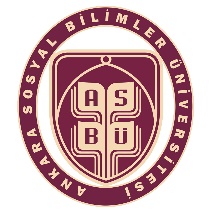 Ankara Sosyal Bilimler Üniversitesi Dil, Edebiyat ve Kültür Araştırmaları DergisiYayın Etiği ve Etik Kurul İzin Belgesi Beyan FormuYukarıda bilgileri belirtilen çalışmanın yazar(lar)ı olarak;Bu çalışmada, “Yükseköğretim Kurumları Bilimsel Araştırma ve Yayın Etiği Yönergesi” kapsamında uyulması belirtilen tüm kurallara uyulduğunu,Bahsi geçen yönergenin “Bilimsel Araştırma ve Yayın Etiğine Aykırı Eylemler” başlığı altında belirtilen eylemlerden hiçbirinin gerçekleştirilmediğini,“TR Dizin Dergi Değerlendirme Kriterleri” kapsamında etik kurallar ile ilgili hususlara ve aşağıda yapılan açıklamalara uygun olarak, gereken izin belgelerinin neler olduğunu ve dergiye sunulması hususundaki sorumluluğun tarafımızda olduğunu, anlamış ve kabul etmiş olduğumuzu taahhüt ederiz.“TR Dizin Dergi Değerlendirme Kriterleri” kapsamında etik kurallar ile ilgili hususlar şu şekildedir:Aşağıda listelenen çalışmalar için “Etik Kurul İzni” sağlanmalı ve makale ile birlikte dergiye sunulmalıdır. Anket, mülakat, odak grup çalışması, gözlem, deney, görüşme teknikleri kullanılarak katılımcılardan veri toplanmasını gerektiren nitel ya da nicel yaklaşımlarla yürütülen her türlü araştırmalar,İnsan ve hayvanların (materyal/veriler dahil) deneysel ya da diğer bilimsel amaçlarla kullanılması,İnsanlar üzerinde yapılan klinik araştırmalar,Hayvanlar üzerinde yapılan araştırmalar,Kişisel verilerin korunması kanunu gereğince retrospektif çalışmalar.Bu çalışmalara ek olarak aşağıda belirtilen çalışmalar ile ilgili hususlara dikkat edilmelidir.Olgu sunumlarında “Aydınlatılmış Onam Formu”nun alındığının belirtilmesi,Başkalarına ait ölçek, anket, fotoğrafların kullanımı için sahiplerinden izin alınması ve belirtilmesi, Kullanılan fikir ve sanat eserleri için telif hakları düzenlemelerine uyulduğunun belirtilmesi gerekmektedir.Üniversite dışında yapılan araştırmalar için araştırmacılar, kendi bölgelerinde bulunan Etik Kurul’lara başvurarak ilgili belgeleri temin etmeleri gerekmektedir. 2020 yılı öncesi araştırma verileri kullanılmış, yüksek lisans/doktora çalışmalarından üretilmiş (makalede belirtilmelidir), bir önceki yıl dergiye yayın başvurusunda bulunulmuş, kabul edilmiş ancak henüz yayımlanmamış makaleler için geriye dönük etik kurul izni gerekmemektedir.Bu belge, tüm yazarlar tarafından ıslak imza ile imzalanmalı ve taranarak dergiye makale ile birlikte yollanmalıdır. Eksik imza olması durumunda sorumluluk tüm yazarlara aittir.Makale BaşlığıYazar(lar)Ad Soyad (Name Surname)E-Posta (E-mail)Tarih (Date)İmza (Signature)